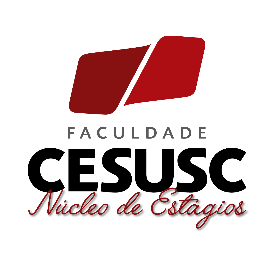 OPORTUNIDADE DE ESTÁGIO EM DIREITOVaga de estágio – DireitoCIEE-Vaga 302345

Funções: 
protocolar e instruir petições; auxiliar na confecção de pareceres e contratos; auxiliar na participação de audiências; realizar pesquisas de jurisprudências e andamentos processuais.Requisitos:Interessados devem estar cursando de 4° a 7° fase.Carga horário: 04h00, das 14h às 18hBolsa: 808,02 + auxílio transporteLocal: coqueirosPara que a empresa saiba do seu interesse na oportunidade, candidate-se pelo portal www.cieesc.org.br/ para mais informações entre em contato -> estudantesfln3@cieesc.org.br ou whatsapp business (48)3216-1431.Florianópolis, 04/03/2021Atenção! A vaga poderá ser fechada a qualquer momento.